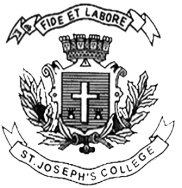 ST. JOSEPH’S COLLEGE (AUTONOMOUS), BENGALURU-27B.A SOCIOLOGY: II SEMESTERSEMESTER EXAMINATION APRIL 2017SO 212: Developing a Sociological PerspectiveTIME: 2 ½ Hours 						Maximum Marks: 70(For supplementary candidates of 2015 batch only)Attach this question paper with the answer scriptI-Answer any four of the following questions in one page:			5x4=20What major historical event shaped the discipline of Sociology? Why? What does Sociological Debunking imply?How can Sociology help us in our lives?List out the contributions of Harriet Martineau as the first woman Sociologist?Point the elements of diversities of Indian Society.II- Answer any two of the following questions in two pages each:		10x2=20What are the basic concepts of structural - functionalism, the conflict approach and symbolic Interactionism?According to the functionalist perspective, why has poverty not been eliminated? How did Sociology emerge as a field of study in Europe?III- Answer any two of the following questions in three pages each:		15x2=30Analyse the concept of Sociological Imagination conceptualised by C Wright Mills?Distinguish between the bourgeoisie and the proletariat. Which of the two is the exploiting class? Why? How is exploitation justified? Elucidate on the pioneers who contributed to the development of Sociology as a discipline in India. SO-212-B-17